Председателю комиссиипо отбору граждан для обученияв бизнес-школе молодогопредпринимателяЗАЯВКАна участие в отборе граждан для обученияв бизнес-школе молодого предпринимателяЯ, _____________________________________________________________________, (Ф.И.О.)прошу разрешить мне участие в отборе граждан для обучения в бизнес-школе молодого предпринимателя.О себе сообщаю:Число, месяц, год рождения	 ______________________________________________Место рождения	 ________________________________________________________Семейное положение _____________________________________________________Домашний адрес (с указанием почтового индекса)	__________________________Домашний телефон (код города) ___________________________________________Мобильный телефон _____________________________________________________Адрес электронной почты	______________________________________________Место работы ___________________________________________________________Стаж работы у субъекта малого предпринимательства	_____________________Должность ___________________________ раб.тел. 	__________________________Общий стаж работы ______________________________________________________Количество сотрудников в подчинении _____________________________________Информация об образовании:Оплата обучения в бизнес-школе молодого предпринимателя будет осуществляться за счетсобственных средств      средств работодателя  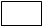 Перечень прилагаемых документов1. __________________________________________________________________2. ___________________________________________________________________3. ___________________________________________________________________Личная подпись ___________Дата _____________________АНКЕТАдля участия в отборе граждан для обученияв бизнес-школе молодого предпринимателяФамилия _____________________________________________________________Имя _________________________________________________________________Отчество _____________________________________________________________1. Связана ли Ваша работа с полученной специальностью?2. По чьей инициативе желаете обучаться в бизнес-школе молодого предпринимателя?По своей инициативе _______, по инициативе руководства организации _______,другое (укажите) _______________________________________________________________________________________________________________________________3. Участвовали Вы ранее в программах повышения квалификации?4. Если на предыдущий вопрос Вы ответили «да», то укажите наименование программ повышения квалификации, их продолжительность, дату обучения в программах, место проведения, наименование и реквизиты документа о повышении квалификации:1. ___________________________________________________________________2. ___________________________________________________________________3. ___________________________________________________________________5. Проходили ли Вы обучение в рамках международных программ?6. Если на предыдущий вопрос Вы ответили «да», то укажите наименование программ повышения квалификации, их продолжительность, дату обучения в программах, место проведения, наименование и реквизиты документа о прохождении обучения:1. ___________________________________________________________________2. ___________________________________________________________________3. ___________________________________________________________________7. Количество работающих в Вашей организации _____________ (человек)8. Ф.И.О. директора ________________________________________________9. Адрес организации ________________________________________________________________________________________________________________10. Год образования организации ___________________________________11. Какие сферы деятельности являются основными для Вашей организации?__________________________________________________________________________________________________________________________________________12. Ваши планы на будущее:13. Какими программными средствами Вы владеете?Название учебного
заведения и его 
место нахожденияФакультет или
отделениеГод поступленияГод окончанияСпециальность, полученная в результатеокончания учебного   
заведения, указать № диплома12345ДаНетЧастичноДаНетДаНетКарьерный рост в данной организацииОткрытиесобственного делаАдминистративная работа в государственном сектореДругое (назовите) Другое (назовите) Другое (назовите) Не владею                WordInternetExcelPowerPoint«ГАРАНТ»                 «КонсультантПлюс»      